Publicado en Madrid el 17/11/2020 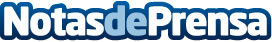 LamasQ aclara dudas sobre si las mascarillas están adaptadas a los niñosLos niños son los más perjudicados por la pandemia. No solo físicamente, sino también mental, pues las mascarillas pueden alterar su desarrollo cognitivo al perder parte del lenguaje no verbal. Por norma general, las mascarillas para niños no están adaptadas al tamaño de su rostro. Una mascarilla mal colocada siempre pierde efectividad y, por eso, los niños están más expuestos a la Covid-19. LamasQ es una empresa española que apuesta por las mascarillas adaptadas a los niños con su amplia gama de tallasDatos de contacto:CUTMEDIA+34 607 71 28 28Nota de prensa publicada en: https://www.notasdeprensa.es/lamasq-aclara-dudas-sobre-si-las-mascarillas Categorias: Nacional Medicina Industria Farmacéutica Moda Infantil Emprendedores Ocio para niños http://www.notasdeprensa.es